Deutsch kompetent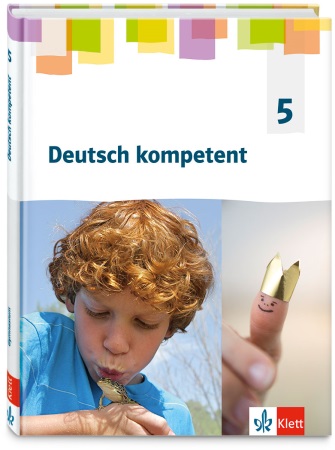 Abgleich mit dem Lehrplan für das Gymnasium in HessenKlasse 5 / 6Lehrplanabdeckung mit Deutsch kompetent 5Lernzeitbezogene KompetenzerwartungenInhaltsfelderLernzeitbezogene Kompetenzerwartungen und Inhaltsfelder am Ende der Jahrgangsstufe 6Sprechen und ZuhörenGespräche führenZuhörenVorbereitete Redebeiträge leistenSchreibenTeste alleine und mit anderen planen, schreiben und überarbeitenDas Schreiben für Lernprozesse nutzenLesen und Rezipieren – mit literarischen und nichtliterarischen Texten/Medien umgehenLese-/Rezeptionserwartungen klärenTexte/Medien rezipierenMit Texten/Medien produktiv umgehenSprache und Sprachgebrauch untersuchen und reflektierenSprachliche Mittel reflektieren und verwendenGrundlegende sprachliche Strukturen und Prinzipien reflektieren und verwendenInhaltsfelder 5/6SPRECHEN UND ZUHÖRENRede- und GesprächsformenBeschreibenVorlesen, VortragenGruppengespräch, Schreibgespräch/-konferenzBegründenBegrüßen, Verabschieden, EntschuldigenRede- und GesprächsstrategienSammelnStichwortzettelPlakateRede- und GesprächskonventionenRückmeldungen gebenSCHREIBENSchreibformenErzählenAnleitenBeschreibenDokumentierenZusammenfassenReimenFiktionales ErzählenGroß- und KleinschreibungSilbentrennungLesen und Rezipieren - mit literarischen und nichtliterarischen Texten/Medien umgehenBeschreibend, anleitend, erzählend, informierendKinder- und JugendliteraturMärchenFabel ((Jgst. 6))ErzählungSzenisches Spiel, Kinder- und JugendtheaterHörspiel ((6))Feststellen von SchlüsselinformationenEinprägen von InformationenSprache und Sprachgebrauch untersuchen und reflektierenArtikel, Nomen, Verb, Adjektiv, Pronomen, Präpositiongrammatisches Geschlecht, Anzahl, Zeit, grammatischer FallSubjekt, Prädikat, ObjektSatzreihe ((Jgst. 6)), SatzgefügeKerncurriculum für HessenLehrplanabdeckung mit Deutsch kompetent 5Sprechen und ZuhörenGespräche führenZuhörenVorbereitete Redebeiträge leistendurchgängig in allen KapitelnSchreibenTexte alleine und mit anderen planen, schreiben und überarbeitenDas Schreiben für Lernprozesse nutzenVor allem in folgenden Kapiteln:Kapitel 1: Sich und andere informieren (S.10 - S.27)Kapitel 2: Sprachlicher Umgang mit anderen (S.28 - S.43)Kapitel 3: Mündlich und schriftlich erzählen (S.44 - S.69)Kapitel 4: Tiere, Gegenstände und Wege beschreiben (S.70 - S.89)Kapitel 6: Märchen, Erzählungen und Sagen untersuchen (S.114 - S.139)Lesen und Rezipieren – mit literarischen und nichtliterarischen Texten/Medien umgehenLese-/Rezeptionserwartungen klärenTexte/Medien rezipierenMit Texten/Medien produktiv umgehenVor allem in folgenden Kapiteln:Kapitel 1: Sich und andere informieren (S.10 - S.27)Kapitel 4: Tiere, Gegenstände und Wege beschreiben (S.70 - S.89)Kapitel 5: Jugendbücher und ihre filmische Umsetzung entdecken (S.90 - S.113)Kapitel 6: Märchen, Erzählungen und Sagen untersuchen (S.114 - S.139)Kapitel 8: Szenisch spielen (S.156 - S.167)Kapitel 9: Mediennutzung und Figurendarstellung in verschiedenen Medien erkunden (S.168 - S.177)Sprache und Sprachgebrauch untersuchen und reflektierenSprachliche Mittel reflektieren und verwendenGrundlegende sprachliche Strukturen und Prinzipien reflektieren und verwendenVor allem in folgenden Kapiteln:Kapitel 2: Sprachlicher Umgang mit anderen (S.28 - S.43)Kapitel 7: Gedichte untersuchen (S.140 - S.155)Kapitel 10: Wörter bilden, Wörter erkunden (S.178 - S.187)Kapitel 11: Wortarten unterscheiden und verwenden (S.188 - S.211)Kapitel 12: Satzglieder untersuchen und verwenden (S.212 - S.227)Kapitel 13: Sätze untersuchen und Satzzeichen setzen (S.228 - S.241)Kapitel 14: Regeln und Strategien der Rechtschreibung anwenden (S.242 - S.269)SPRECHEN UND ZUHÖRENLehrplanabdeckung mit Deutsch kompetent 5Rede- und GesprächsformenBeschreibenVorlesen, VortragenGruppengespräch, Schreibgespräch/-konferenzBegründenBegrüßen, Verabschieden, Entschuldigendurchgängig in den Kapiteln (v.a. in den Kapiteln 4 (S.70 - S.89)-9 (S.168 - S.177))Rede- und GesprächsstrategienSammelnStichwortzettelPlakatedurchgängig in allen KapitelnPlakat: Kapitel 1 (S.10 - S.27) und 3 (S.44 - S.69)Rede- und GesprächskonventionenRückmeldungen gebendurchgängig in allen KapitelnSCHREIBENSchreibformenErzählenKapitel 3: Mündlich und schriftlich erzählen (S.44 - S.69)Kapitel 5: Jugendbücher und ihre filmische Umsetzung entdecken (S.90 - S.113)Kapitel 6: Märchen, Erzählungen und Sagen untersuchen (S.114 - S.139)Anleitendurchgängig in allen KapitelnBeschreibenKapitel 4: Tiere, Gegenstände und Wege beschreiben (S.70 - S.89)Kapitel 9: Mediennutzung und Figurendarstellung in verschiedenen Medien erkunden (S.168 - S.177)DokumentierenKapitel 9: Mediennutzung und Figurendarstellung in verschiedenen Medien erkunden (S.168 - S.177)Zusammenfassendurchgängig in allen Kapiteln ReimenKapitel 7: Gedichte untersuchen (S.140 - S.155)Fiktionales ErzählenKapitel 5: Jugendbücher und ihre filmische Umsetzung entdecken (S.90 - S.113)Kapitel 6: Märchen, Erzählungen und Sagen untersuchen (S.114 - S.139)Groß- und KleinschreibungSilbentrennungKapitel 14: Regeln und Strategien der Rechtschreibung anwenden (S.242 - S.269)Lesen und Rezipieren - mit literarischen und nichtliterarischen Texten/Medien umgehenBeschreibend, anleitend, erzählend, informierenddurchgängig in fast allen KapitelnKinder- und JugendliteraturKapitel 2: Sprachlicher Umgang mit anderen (S.28 - S.43)Kapitel 5: Jugendbücher und ihre filmische Umsetzung entdecken (S.90 - S.113)Kapitel 8: Szenisch spielen (S.156 - S.167)MärchenKapitel 6: Märchen, Erzählungen und Sagen untersuchen (S.114 - S.139)ErzählungKapitel 3: Mündlich und schriftlich erzählenKapitel 6: Märchen, Erzählungen und Sagen untersuchen (S.114 - S.139)Szenisches Spiel, Kinder- und JugendtheaterKapitel 8: Szenisch spielen (S.156 - S.167)Feststellen von Schlüsselinformationendurchgängig in allen KapitelnEinprägen von InformationenKapitel 1: Sich und andere informieren (S.10-S.27)Sprache und Sprachgebrauch untersuchen und reflektierenArtikel, Nomen, Verb, Adjektiv, Pronomen, PräpositionKapitel 11: Wortarten unterscheiden und verwenden (S.188 - S.211)grammatisches Geschlecht, Anzahl, Zeit, grammatischer FallKapitel 11: Wortarten unterscheiden und verwenden (S.188 - S.211)Subjekt, Prädikat, ObjektKapitel 12: Satzglieder untersuchen und verwenden (S.212 - S.227)SatzgefügeKapitel 13: Sätze untersuchen und Satzzeichen setzen (S.228 - S.241)